Załącznik nr 5 do Regulaminu naboru do projektuWNIOSEK O ROZLICZENIE USŁUG ROZWOJOWYCH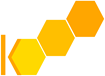 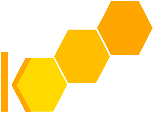 REGIONALNY PROGRAM OPERACYJNY WOJEWÓDZTWA ŚLĄSKIEGO 
NA LATA 2014-2020Poddziałanie 8.2.3Uwaga! Dokumenty powinny być opisane zgodnie z wymaganiami zawartymi w Umowie wsparcia oraz Regulaminem naboru do projektuOświadczam, że:dane zawarte w powyższym rozliczeniu są zgodne z rzeczywistością oraz dokumentacją finansowo-księgową Przedsiębiorcy,uczestnik /uczestnicy projektu przez cały czas jej/ich trwania spełniali definicję pracownika zgodnie z Regulaminem naboru do projektu,w dniu zawarcia umowy wsparcia oraz w trakcie jej trwania prowadzona działalność gospodarcza była/nie była* zawieszona,przyjmuję do wiadomości, że w przypadku zmiany właściwości miejscowej organu podatkowego poza województwo śląskie na dzień podpisania umowy oraz w trakcie korzystania z usług rozwojowych  nie uzyskam dofinansowania do usług rozwojowych, przedsiębiorstwo, które reprezentuję i pracownicy kierowani na usługę otrzymali/ nie otrzymali wsparcia polegającego na opracowaniu analizy potrzeb rozwojowych lub planu rozwoju przedsiębiorcy lub grupy przedsiębiorców w ramach Działania 2.2. PO WER*,przedsiębiorstwo, które reprezentuję i pracownicy kierowani na usługę otrzymali / nie otrzymali wsparcia szkoleniowego i/ lub doradczego dotyczącego funkcjonowania na rynku zamówień publicznych lub wdrażania strategii wejścia na zagraniczne rynki zamówień publicznych w ramach Działania 2.2. PO WER*,przedsiębiorstwo, które reprezentuję i pracownicy kierowani na usługę otrzymali / nie otrzymali wsparcia szkoleniowego i/ lub doradczego dotyczącego zasad realizacji przedsięwzięć w formule PPP (partnerstwa publiczno-prywatnego) oraz przygotowania oferty do przedsięwzięcia realizowanego w formule PPP lub procesu negocjacji w ramach Działania 2.2. PO WER*przedsiębiorstwo, które reprezentuję i pracownicy kierowani na usługę otrzymali / nie otrzymali wsparcia szkoleniowego i/ lub doradczego dotyczącego zwiększania zdolności adaptacyjnych mikro, małych i średnich przedsiębiorców w zakresie zarządzania przedsiębiorstwem, w tym zarządzania zasobami ludzkimi w ramach Działania 2.21 PO WER*przedsiębiorstwo, które reprezentuję i pracownicy kierowani na usługę otrzymali / nie otrzymali wsparcia szkoleniowego i/ lub doradczego dotyczącego zwiększania zdolności adaptacyjnych przedsiębiorców w zakresie procesów innowacyjnych w ramach Działania 2.21 PO WER*przedsiębiorstwo, które reprezentuję i pracownicy kierowani na usługę otrzymali / nie otrzymali wsparcia szkoleniowego i/ lub doradczego dotyczącego zwiększania zdolności adaptacyjnych przedsiębiorców w zakresie sukcesji w firmach rodzinnych w ramach Działania 2.21 PO WER*przedsiębiorstwo, które reprezentuję i pracownicy kierowani na usługę otrzymali / nie otrzymali wsparcia szkoleniowego i/ lub doradczego dotyczącego zwiększania zdolności adaptacyjnych przedsiębiorców w zakresie rekomendowanym przez sektorowe rady do spraw kompetencji 
w ramach Działania 2.21 PO WER*przedsiębiorstwo, które reprezentuję i pracownicy kierowani na usługę otrzymali / nie otrzymali wsparcia dotyczącego zwiększania zdolności adaptacyjnych przedsiębiorców w trudnościach lub ponownie podejmujących działalność gospodarczą w ramach Działania 2.21 PO WER*przedsiębiorstwo, które reprezentuję i pracownicy kierowani na usługę otrzymali/nie otrzymali wsparcia dotyczącego zwiększania zdolności adaptacyjnych przedsiębiorców poprzez szkolenia i doradztwo w zakresie wdrażania i rozwoju technologii kompensacyjnych i asystujących 
w ramach Działania 2.21 PO WER*,usługi rozwojowe nie były świadczone przez podmiot powiązany kapitałowo lub osobowo w rozumieniu Regulaminu Projektu., tj. pomiędzy Przedsiębiorcą a dostawcą usługi nie występują powiązania polegające na: udziale w spółce jako wspólnik spółki cywilnej lub spółki osobowej, posiadaniu co najmniej 20 % udziałów lub akcji spółki, pełnieniu funkcji członka organu nadzorczego lub zarządzającego, prokurenta, pełnomocnika, pozostawaniu w stosunku prawnym lub faktycznym, który może budzić uzasadnione wątpliwości, co do bezstronności w wyborze dostawcy usługi, w szczególności pozostawanie w związku małżeńskim, w stosunku pokrewieństwa lub powinowactwa w linii prostej, pokrewieństwa lub powinowactwa w linii bocznej do mnie lub w stosunku przysposobienia, opieki lub kurateli*Niepotrzebne skreślić………………………………………………..……………………………………………Data i podpis osoby/osób upoważnionej/ych do reprezentacji PrzedsiębiorcyUWAGAPodpis musi pozwalać na jednoznaczną identyfikację osoby, która go złożyła tj. zawierać możliwe do odczytania nazwisko osoby składającej podpis lub parafkę + pieczęć firmowa z imieniem i nazwiskiem Przedsiębiorcy.Podpis musi  być złożony własnoręcznie w oryginale, a nie za pomocą reprodukcji (faksymile) w formie pieczęci bądź wydruku pliku graficznego.Data wpływu wniosku (wypełnia Operator)Dane dotyczące przedsiębiorstwaDane dotyczące przedsiębiorstwaPełna nazwa przedsiębiorstwaNIP (w tym spółki cywilnej – jeśli dotyczy)ID wsparciaRozliczenie usług rozwojowych zgodnie z wykazemRozliczenie usług rozwojowych zgodnie z wykazemRozliczenie usług rozwojowych zgodnie z wykazemRozliczenie usług rozwojowych zgodnie z wykazemRozliczenie usług rozwojowych zgodnie z wykazemRozliczenie usług rozwojowych zgodnie z wykazemRozliczenie usług rozwojowych zgodnie z wykazemRozliczenie usług rozwojowych zgodnie z wykazemRozliczenie usług rozwojowych zgodnie z wykazemLp.Imię i nazwisko uczestnikaPESELNumer usługi zgodnie z kartą usługiNr faktury/rachunkuData wystawienia faktury/rachunkuKwota netto usługi rozwojowej na fakturze/rachunkuprzypadająca na uczestnikaKwota brutto usługi rozwojowej na fakturze/rachunkuprzypadająca na uczestnikaKwota brutto usługi rozwojowej na fakturze/rachunkuprzypadająca na uczestnika1234567RAZEM wartość rozliczanych usług rozwojowych na fakturach/rachunkach (suma wierszy 1-n)RAZEM wartość rozliczanych usług rozwojowych na fakturach/rachunkach (suma wierszy 1-n)RAZEM wartość rozliczanych usług rozwojowych na fakturach/rachunkach (suma wierszy 1-n)RAZEM wartość rozliczanych usług rozwojowych na fakturach/rachunkach (suma wierszy 1-n)RAZEM wartość rozliczanych usług rozwojowych na fakturach/rachunkach (suma wierszy 1-n)RAZEM wartość rozliczanych usług rozwojowych na fakturach/rachunkach (suma wierszy 1-n)Nr rachunku bankowego, na który ma być zwrócony przez Operatora niewykorzystany wkład własny (jeśli dotyczy) i podatek VAT (jeśli dotyczy). Rachunek nr……………………………………………… prowadzony przez bank ………………………………………………Nr rachunku bankowego, na który ma być zwrócony przez Operatora niewykorzystany wkład własny (jeśli dotyczy) i podatek VAT (jeśli dotyczy). Rachunek nr……………………………………………… prowadzony przez bank ………………………………………………Nr rachunku bankowego, na który ma być zwrócony przez Operatora niewykorzystany wkład własny (jeśli dotyczy) i podatek VAT (jeśli dotyczy). Rachunek nr……………………………………………… prowadzony przez bank ………………………………………………Nr rachunku bankowego, na który ma być zwrócony przez Operatora niewykorzystany wkład własny (jeśli dotyczy) i podatek VAT (jeśli dotyczy). Rachunek nr……………………………………………… prowadzony przez bank ………………………………………………Nr rachunku bankowego, na który ma być zwrócony przez Operatora niewykorzystany wkład własny (jeśli dotyczy) i podatek VAT (jeśli dotyczy). Rachunek nr……………………………………………… prowadzony przez bank ………………………………………………Nr rachunku bankowego, na który ma być zwrócony przez Operatora niewykorzystany wkład własny (jeśli dotyczy) i podatek VAT (jeśli dotyczy). Rachunek nr……………………………………………… prowadzony przez bank ………………………………………………Nr rachunku bankowego, na który ma być zwrócony przez Operatora niewykorzystany wkład własny (jeśli dotyczy) i podatek VAT (jeśli dotyczy). Rachunek nr……………………………………………… prowadzony przez bank ………………………………………………Nr rachunku bankowego, na który ma być zwrócony przez Operatora niewykorzystany wkład własny (jeśli dotyczy) i podatek VAT (jeśli dotyczy). Rachunek nr……………………………………………… prowadzony przez bank ………………………………………………Nr rachunku bankowego, na który ma być zwrócony przez Operatora niewykorzystany wkład własny (jeśli dotyczy) i podatek VAT (jeśli dotyczy). Rachunek nr……………………………………………… prowadzony przez bank ………………………………………………Nr rachunku bankowego, na który ma być zwrócony przez Operatora niewykorzystany wkład własny (jeśli dotyczy) i podatek VAT (jeśli dotyczy). Rachunek nr……………………………………………… prowadzony przez bank ………………………………………………Lp.Wykaz załącznikówWykaz załącznikówWykaz załącznikówWykaz załącznikówWykaz załącznikówWykaz załącznikówWykaz załącznikówLiczbaLiczba1Potwierdzone za zgodność z oryginałem wraz z bieżącą datą kopie faktur/rachunków potwierdzających udział w usługach rozwojowychPotwierdzone za zgodność z oryginałem wraz z bieżącą datą kopie faktur/rachunków potwierdzających udział w usługach rozwojowychPotwierdzone za zgodność z oryginałem wraz z bieżącą datą kopie faktur/rachunków potwierdzających udział w usługach rozwojowychPotwierdzone za zgodność z oryginałem wraz z bieżącą datą kopie faktur/rachunków potwierdzających udział w usługach rozwojowychPotwierdzone za zgodność z oryginałem wraz z bieżącą datą kopie faktur/rachunków potwierdzających udział w usługach rozwojowychPotwierdzone za zgodność z oryginałem wraz z bieżącą datą kopie faktur/rachunków potwierdzających udział w usługach rozwojowychPotwierdzone za zgodność z oryginałem wraz z bieżącą datą kopie faktur/rachunków potwierdzających udział w usługach rozwojowych2Potwierdzone za zgodność z oryginałem wraz z bieżącą datą kopie zaświadczeń o zakończeniu udziału w usługach rozwojowychPotwierdzone za zgodność z oryginałem wraz z bieżącą datą kopie zaświadczeń o zakończeniu udziału w usługach rozwojowychPotwierdzone za zgodność z oryginałem wraz z bieżącą datą kopie zaświadczeń o zakończeniu udziału w usługach rozwojowychPotwierdzone za zgodność z oryginałem wraz z bieżącą datą kopie zaświadczeń o zakończeniu udziału w usługach rozwojowychPotwierdzone za zgodność z oryginałem wraz z bieżącą datą kopie zaświadczeń o zakończeniu udziału w usługach rozwojowychPotwierdzone za zgodność z oryginałem wraz z bieżącą datą kopie zaświadczeń o zakończeniu udziału w usługach rozwojowychPotwierdzone za zgodność z oryginałem wraz z bieżącą datą kopie zaświadczeń o zakończeniu udziału w usługach rozwojowych3Ankiety oceniające usługi rozwojoweAnkiety oceniające usługi rozwojoweAnkiety oceniające usługi rozwojoweAnkiety oceniające usługi rozwojoweAnkiety oceniające usługi rozwojoweAnkiety oceniające usługi rozwojoweAnkiety oceniające usługi rozwojowe4Inne (należy wymienić):Inne (należy wymienić):Inne (należy wymienić):Inne (należy wymienić):Inne (należy wymienić):Inne (należy wymienić):Inne (należy wymienić):